KLASA: 024-01/24-01/27URBROJ: 2170-30-24-1Omišalj, 29. siječnja 2024.Na temelju članka 14. Odluke o javnim priznanjima Općine Omišalj ("Službene novine Primorsko-goranske županije" broj 4/14 i 26/20), Odbor za međunarodnu i međuopćinsku suradnju i javna priznanja objavljuje JAVNI POZIVza podnošenje prijedloga za dodjelu nagrada Općine Omišalj za životno djelo i godišnjih nagrada u 2024. godiniI.Pravo podnošenja prijedloga za dodjelu nagrada Općine Omišalj za životno djelo i godišnjih nagrada imaju građani općine Omišalj, pravne osobe i Općinska načelnica Općine Omišalj.II.Nagrada Općine Omišalj za životno djelo dodjeljuje se fizičkoj osobi za ukupna postignuća na unapređivanju znanosti, gospodarstva, zaštite okoliša, zdravstva i socijalne skrbi, sporta, umjetnosti, kulture, odgoja i obrazovanja i drugih oblika društvenog života koja predstavljaju izuzetan doprinos razvitku i ugledu Općine Omišalj.Godišnja nagrada Općine Omišalj dodjeljuje se domaćoj ili stranoj fizičkoj ili pravnoj osobi za postignuća i doprinose koji su od osobitog značaja za Općinu Omišalj iz područja znanosti, gospodarstva, zaštite okoliša, zdravstva i socijalne skrbi, sporta, umjetnosti, kulture, odgoja i obrazovanja ili drugih djelatnosti ostvarena tijekom posljednje dvije godine koje prethode godini u kojoj se dodjeljuje nagrada.Godišnje se, u pravilu, dodjeljuju dvije Godišnje nagrade Općine Omišalj.III.Prijedlog se podnosi u pisanom obliku.U prijedlogu je obvezno navesti: ime i prezime podnositelja prijedloga; ukoliko je podnositelj pravna osoba naziv pravne osobe,prebivalište podnositelja prijedloga; ukoliko je podnositelj prijedloga pravna osoba sjedište pravne osobe, ime i prezime osobe ili naziv udruge, tvrtke i dr. na koju se prijedlog odnosi te osnovne podatke (za osobu godina i mjesto rođenja, za udrugu godina osnutka i dr.);naziv nagrade (godišnja ili za životno djelo) i područje za koje se podnosi prijedlog,postignuća i doprinose zbog kojih se predlaže dodjela nagrade, odnosno iscrpno obrazloženje prijedloga,kratki tekst koji se upisuje u povelji iz kojeg je vidljiv izniman značaj ili osobita vrijednost djela, ostvarenja ili cjelokupnog životnog djelovanja.Predlagatelj je dužan uz pisani prijedlog priložiti odgovarajuću dokumentaciju (objavljene radove, analize, prikaze, stručne kritike i ocjene, natjecateljske rezultate i sl.) kojom se potvrđuju navodi iz prijedloga.Na traženje Odbora podnositelj prijedloga dužan je dostaviti i dodatnu dokumentaciju.Prijedlozi koji nisu podnijeti u skladu s navedenim neće se razmatrati.IV.Odluku o dodjeli nagrada Općine Omišalj donosi Općinsko vijeće Općine Omišalj na temelju prijedloga Odbora.V.Prijedlozi za dodjelu nagrada Općine Omišalj podnose se zaključno do 22. ožujka 2024. godine i mogu se dostaviti neposredno u Upravni odjel Općine Omišalj radnim danom do 15:00 sati ili preporučenom pošiljkom na adresu: Općina Omišalj, Prikešte 13, 51513 Omišalj.Prijedlozi se moraju dostaviti u zatvorenoj omotnici s naznakom "Za dodjelu nagrada Općine Omišalj".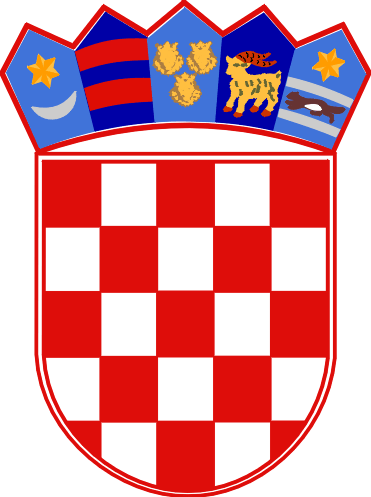 REPUBLIKA HRVATSKAPRIMORSKO-GORANSKA ŽUPANIJAOPĆINA OMIŠALJOPĆINSKO VIJEĆEOdbor za međunarodnu i međuopćinsku suradnju i javna priznanjaPredsjednik OdboraSaša Šekuljica, v.r.